テレビなどの健康情報は信用できる・・・？「○○を食べるだけでやせる！」、「□□は確実に効果がある！」…。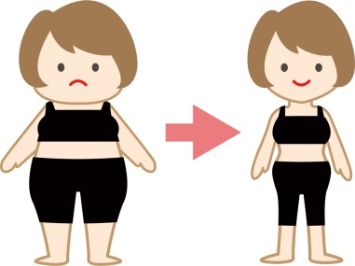 皆さんもテレビなどでこのような情報を目にしたことはありませんか？　ある食べ物や成分の効果を検証した結果が紹介されたりしていますね。特にテレビで放送されると、翌日から、その食べ物が爆発的に売れ、スーパーなどで売り切れ続出！なんてことも…。　でもちょっと待ってください！それって本当に信用してもよい情報なのでしょうか…？　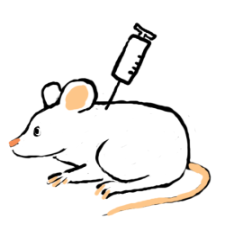 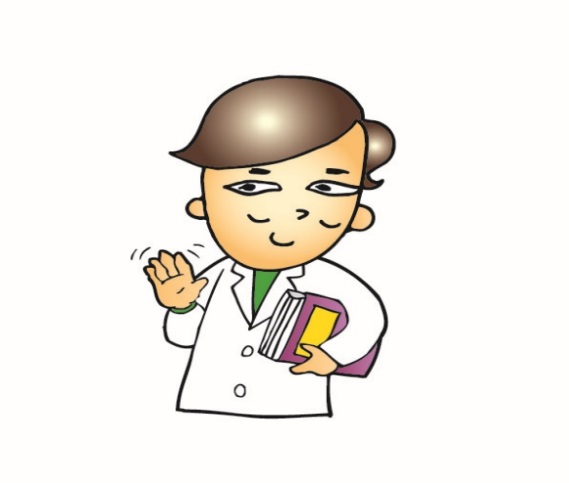 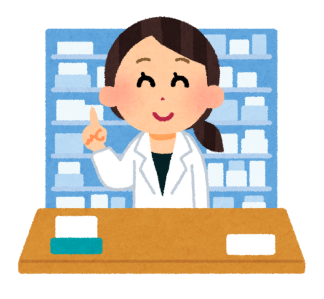 